INTERNAL COMMUNICATIONS PLANNING					      INTERACTIVE TEMPLATEINTERNAL COMMUNICATIONS PLANNING					      INTERACTIVE TEMPLATEINTERNAL COMMUNICATIONS PLANNING					      INTERACTIVE TEMPLATE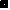 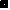 